施設長（管理者）交代のお知らせいつも、社会福祉法人　山の神福祉会　特別養護老人ホームグリーンライフ・　ネクステ運営にご理解とご協力をいただきましてありがとうございます。さてこのたび、令和４年７月１日付けにて、高橋和代 より 飯塚好之へ施設長を交代することとなりましたのでお知らせいたします。退任の御挨拶この度、令和4年6月３0日をもちまして特別養護老人ホームグリーンライフ・ネクステの施設長を退任致しました。今後は、令和5年3月千葉市緑区に開設予定の（仮称）特別養護老人ホームアーバンライフ・ネクステ施設長に異動となります。ご利用者・ご家族をはじめ地域の皆さまから温かいご支援とご協力をいただき、心から御礼と感謝を申し上げます。後任には、事務長をしておりました飯塚好之 が就任いたしますので、引き続き、ご指導ご鞭撻を賜りますようにお願い致します。令和４年７月  前施設長 高橋　和代新任の御挨拶この度、７月１日付けで特別養護老人ホームグリーンライフ・ネクステの施設長に就任致しました 飯塚　好之と申します。つきましては、もとより微力ではございますが、市原市における高齢者福祉の向上に専心努力して参りたいと存じますので、前任者同様更なるご指導ご鞭撻を賜りますようお願い申し上げます。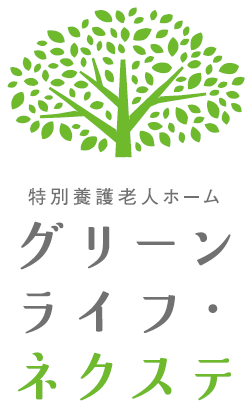 令和４年７月特別養護老人ホーム　グリーンライフ・ネクステ施設長　　　飯塚　好之